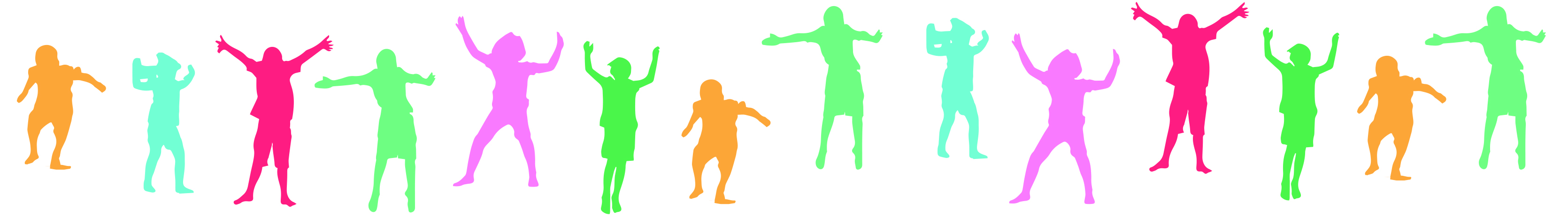 Dječji vrtić GRIGOR VITEZSAMOBOROBAVIJEST POLAZNICIMA PREDŠKOLEProljetni praznici su u terminu od 2. – 11. travnja 2021.Nastavak rada planiran je prema redovnom rasporeduponedjeljakom, utorkom i četvrtkomod 13.04.2021. – 31.5.2021.                                                         Ivana i Marija